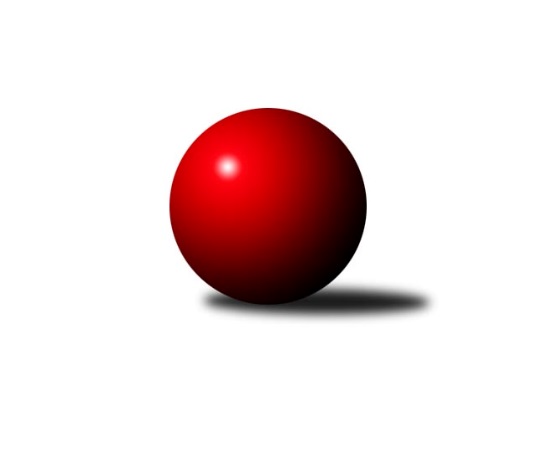 Č.7Ročník 2018/2019	4.11.2018Nejlepšího výkonu v tomto kole: 1693 dosáhlo družstvo: Kuželky Aš FKrajská soutěž 2.třídy KV 2018/2019Výsledky 7. kolaSouhrnný přehled výsledků:Loko Cheb E	- Kuželky Aš F	2:10	1611:1693		4.11.Kuželky Aš E	- Kuželky Aš G	12:0	1573:1356		4.11.Kuželky Ji.Hazlov C	- SKK K.Vary D	4:8	1448:1497		4.11.Tabulka družstev:	1.	SKK K.Vary D	7	6	0	1	56 : 28 	 	 1550	12	2.	Kuželky Aš E	7	5	0	2	58 : 26 	 	 1538	10	3.	Kuželky Aš F	7	5	0	2	53 : 31 	 	 1561	10	4.	Loko Cheb E	7	4	0	3	48 : 36 	 	 1526	8	5.	Kuželky Ji.Hazlov C	7	1	0	6	25 : 59 	 	 1386	2	6.	Kuželky Aš G	7	0	0	7	12 : 72 	 	 1395	0Podrobné výsledky kola:	 Loko Cheb E	1611	2:10	1693	Kuželky Aš F	Michal Hric	 	 197 	 207 		404 	 0:2 	 432 	 	219 	 213		Anna Mistríková	Michal Hric	 	 235 	 225 		460 	 2:0 	 401 	 	203 	 198		Vladimír Míšanek	Petra Svobodová	 	 178 	 199 		377 	 0:2 	 430 	 	189 	 241		František Mazák st.	Ivan Rambousek	 	 198 	 172 		370 	 0:2 	 430 	 	212 	 218		František Mazák ml.rozhodčí: František Mazák st.Nejlepší výkon utkání: 460 - Michal Hric	 Kuželky Aš E	1573	12:0	1356	Kuželky Aš G	Ivona Mašková	 	 203 	 193 		396 	 2:0 	 320 	 	147 	 173		Jan Doskočil	Anna Davídková	 	 203 	 190 		393 	 2:0 	 390 	 	198 	 192		Jiří Bláha	Vladimír Veselý ml.	 	 185 	 212 		397 	 2:0 	 319 	 	162 	 157		Ivana Grünerová	Ota Maršát ml.	 	 187 	 200 		387 	 2:0 	 327 	 	157 	 170		Libor Grünerrozhodčí: Anna DavídkováNejlepší výkon utkání: 397 - Vladimír Veselý ml.	 Kuželky Ji.Hazlov C	1448	4:8	1497	SKK K.Vary D	Vlasta Peková	 	 158 	 175 		333 	 0:2 	 416 	 	191 	 225		Pavel Pazdera	Jan Bartoš	 	 213 	 181 		394 	 2:0 	 362 	 	170 	 192		Jiří Mitáček st.	Miloš Peka	 	 183 	 154 		337 	 0:2 	 349 	 	164 	 185		Irena Balcarová	Pavel Benčík	 	 194 	 190 		384 	 2:0 	 370 	 	187 	 183		Miroslav Tokarozhodčí: Nejlepší výkon utkání: 416 - Pavel PazderaPořadí jednotlivců:	jméno hráče	družstvo	celkem	plné	dorážka	chyby	poměr kuž.	Maximum	1.	Michal Hric 	Loko Cheb E	431.75	295.8	136.0	8.0	2/3	(460)	2.	Pavel Pazdera 	SKK K.Vary D	421.67	296.0	125.7	6.8	3/4	(430)	3.	Vladimír Veselý  ml.	Kuželky Aš E	416.08	285.1	131.0	10.0	3/3	(449)	4.	František Mazák  st.	Kuželky Aš F	415.50	290.9	124.6	8.8	3/3	(455)	5.	Jiří Bláha 	Kuželky Aš G	408.67	283.3	125.3	7.2	3/4	(453)	6.	Adolf Klepáček 	Loko Cheb E	406.83	283.8	123.0	8.0	3/3	(439)	7.	Vladimír Míšanek 	Kuželky Aš F	401.50	283.1	118.4	9.9	3/3	(440)	8.	Ota Maršát  ml.	Kuželky Aš E	397.58	277.1	120.5	12.1	3/3	(420)	9.	František Mazák  ml.	Kuželky Aš F	396.17	280.8	115.3	9.5	3/3	(475)	10.	Jiří Mitáček  st.	SKK K.Vary D	388.63	280.3	108.3	10.9	4/4	(447)	11.	Petra Svobodová 	Loko Cheb E	387.33	277.5	109.8	13.2	2/3	(409)	12.	Jan Bartoš 	Kuželky Ji.Hazlov C	379.53	277.2	102.3	12.7	3/3	(410)	13.	Miroslav Toka 	SKK K.Vary D	376.25	268.3	108.0	11.7	3/4	(422)	14.	Yvona Mašková 	Loko Cheb E	376.25	276.0	100.3	13.8	2/3	(378)	15.	Anna Mistríková 	Kuželky Aš F	374.00	266.3	107.7	10.8	3/3	(432)	16.	Ivona Mašková 	Kuželky Aš E	368.75	261.2	107.6	10.5	3/3	(401)	17.	Anna Davídková 	Kuželky Aš E	368.00	261.5	106.5	12.5	2/3	(404)	18.	Michal Hric 	Loko Cheb E	367.13	272.4	94.8	14.1	2/3	(404)	19.	Radovan Duhal 	Kuželky Aš F	362.13	261.0	101.1	14.4	2/3	(381)	20.	Františka Pokorná 	Kuželky Aš G	360.75	266.3	94.5	18.0	4/4	(393)	21.	Miroslava Utikalová 	Kuželky Ji.Hazlov C	360.67	271.3	89.3	13.7	3/3	(388)	22.	Ivan Rambousek 	Loko Cheb E	356.00	254.3	101.8	15.8	3/3	(424)	23.	Dagmar Šafaříková 	Kuželky Ji.Hazlov C	335.50	254.3	81.3	16.8	2/3	(352)	24.	Jan Doskočil 	Kuželky Aš G	324.88	237.6	87.3	19.6	4/4	(361)	25.	Vlasta Peková 	Kuželky Ji.Hazlov C	319.67	236.7	82.9	19.1	3/3	(371)	26.	Miloš Peka 	Kuželky Ji.Hazlov C	318.00	238.5	79.5	17.6	2/3	(337)	27.	Libor Grüner 	Kuželky Aš G	312.13	223.8	88.4	20.9	4/4	(370)		Pavel Benčík 	Kuželky Ji.Hazlov C	398.00	277.0	121.0	7.5	1/3	(412)		Petra Bránická 	Kuželky Aš E	397.00	277.0	120.0	14.0	1/3	(397)		Josef Vančo 	SKK K.Vary D	391.00	281.3	109.8	14.3	2/4	(409)		Vladimír Čermák 	SKK K.Vary D	388.83	274.7	114.2	13.0	2/4	(404)		Josef Jančula 	Loko Cheb E	372.00	259.0	113.0	13.0	1/3	(372)		Irena Balcarová 	SKK K.Vary D	349.00	254.0	95.0	16.0	1/4	(349)		Marie Kovářová 	Kuželky Aš G	347.00	242.0	105.0	15.0	1/4	(347)		Ivana Grünerová 	Kuželky Aš G	341.88	252.6	89.3	17.5	2/4	(366)		Hana Hiřmanová 	Loko Cheb E	338.00	259.0	79.0	21.0	1/3	(338)Sportovně technické informace:Starty náhradníků:registrační číslo	jméno a příjmení 	datum startu 	družstvo	číslo startu
Hráči dopsaní na soupisku:registrační číslo	jméno a příjmení 	datum startu 	družstvo	Program dalšího kola:8. kolo10.11.2018	so	9:00	Kuželky Aš F - Kuželky Aš G	10.11.2018	so	9:00	SKK K.Vary D - Loko Cheb E	11.11.2018	ne	14:00	Kuželky Ji.Hazlov C - Kuželky Aš E	Nejlepší šestka kola - absolutněNejlepší šestka kola - absolutněNejlepší šestka kola - absolutněNejlepší šestka kola - absolutněNejlepší šestka kola - dle průměru kuželenNejlepší šestka kola - dle průměru kuželenNejlepší šestka kola - dle průměru kuželenNejlepší šestka kola - dle průměru kuželenNejlepší šestka kola - dle průměru kuželenPočetJménoNázev týmuVýkonPočetJménoNázev týmuPrůměr (%)Výkon2xMichal HricL.Cheb E4602xMichal HricL.Cheb E118.464601xAnna MistríkováKuželky Aš F4322xPavel PazderaSKK K.Vary D114.44164xFrantišek Mazák ml.Kuželky Aš F4301xAnna MistríkováKuželky Aš F111.254325xFrantišek Mazák st.Kuželky Aš F4304xFrantišek Mazák ml.Kuželky Aš F110.744303xPavel PazderaSKK K.Vary D4165xFrantišek Mazák st.Kuželky Aš F110.744301xMichal HricL.Cheb E4042xJan BartošKuž.Ji.Hazlov C108.35394